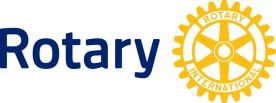                               ROTARY CLUB ENDORSEMENT for Scholarship ApplicationDue to District Scholarship Committee no later than 30 AprilNOTE:  Please save all application materials as one or more PDF documentsThe Rotary Club of  	(Rotary Club Name)                                       (City)	                                                    (State)after consideration and club interview of the applicant named below, the club proposes(Name of Applicant)Each recipient of a Rotary District Grant Scholarship is assigned a Rotarian SPONSOR COUNSELOR. The sponsor counselor is a knowledgeable Rotarian who serves as a resource and mentor to the scholar before, during, and after the scholarship period.The club president recommends the following Rotarian as sponsor counselor, should the applicant receive a scholarship:	Name of Sponsor Counselor	Address              Preferred Phone Number	                Preferred Email Address(Note: If no sponsor counselor is listed, the club president will be designated as the scholar’s sponsor counselor)Authorization: I agree that the Club will conform to the Terms and Conditions, the Memorandum of Understanding including Addendum, and approve this Application.	Name of Club President (printed)              Signature of Club President	              Date signed              Preferred Phone Number	               Preferred Email Address_____________________________________________________    _________________________Signature of Club President-Elect	              Date signedThe sponsor club president is requested to make a complete photocopy of this application for club records before forwarding the application to the District Scholarship Chair.APPLICATION FOR ROTARY DISTRICT 5190 GRANT SCHOLARSHIP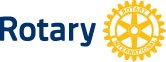 Please print legibly or type.  Do not use initials or abbreviations.Please send your application as a PDF document.  It is okay to have parts of the document as separate PDF pages, but please add your name to the title of each PDF.Deliver this D5190 Grant Scholarship Application to your sponsoring Rotary Club NO LATER THAN APRIL 15, 2018Sponsored by (insert Rotary Club Name):________________________________________Family Name:______________________  Your First Name:___________________________Male:  _____			Female:   _____   Current Mailing Address:______________________________________________________E-Mail:________________________________________Telephone:______________________________        Alternate Phone:___________________Country of Citizenship:________________________________________________________Country of Birth:____________________________________________________________Emergency contact information: Name:_____________________________  Relationship:_____________________________ Address:____________________________________  Telephone:_____________________E-Mail:_____________________________________Proposed Field of Study:_______________________________________________________Length of Study Program: ______________________________Educational HistoryPostsecondary or university level (include any studies planned between now and the scholarship term.  List planned or most recent studies first):Institution:_________________________________________________________________City, State/Province, Country:____________________________________________________Dates Attended:  From (month & year):_____________  To (month & year):___________________Field of Study:_______________________________________________________________Degree or Certificate Received or Expected:___________________________________________Secondary School Name & Location:		   Dates Attended (month & year):	Diploma or equivalent____________________________  	    ______________________	 Yes___       No___Secondary School Name & Location:		   Dates Attended (month & year):	Diploma or equivalent____________________________  	    ______________________	 Yes___       No___Employment History (List current or most recent first)Name of Employer			Job Title or Type of Work		Dates Worked (month & year)_________________________  _________________________  _______________________________________________  _________________________  _______________________________________________  _________________________  ______________________Previous Experience AbroadState/Province		         Country			Dates		Circumstances_____________________   _______________  ___________  ___________________________________________   _______________  ___________  ___________________________________________   _______________  ___________  ______________________EssaysPrepare the following documents with YOUR NAME and the name of the SPONSOR ROTARY CLUB in the upper right corner.1.  A brief autobiography, no longer than two pages, describing	a.  Academic strengths and challenges	b.  Work experience	c.  Career objectivesA detailed statement of intent, no longer than two pages, describing	a.  Your reasons for applying for a scholarship	b.  Your proposed field of study and future career plans	c.  Your principal interests and activities and any leadership positions you have held.	     Indicate any training or experience in public speaking or community service.Letters of RecommendationHave two academic instructors or employers or supervisors provide letters of recommendation.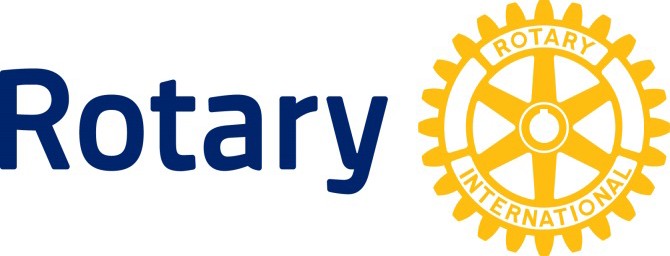 ROTARY DISTRICT 5190 SCHOLARSHIP BUDGETStudent Name: Sponsor Club Name:Funds are disbursed by the sponsor Rotary Club in TWO Payments – $1,500 August 15 & after receipt of Mid-Year Report with budget receipts attached and$1,500 December 15 after receipt of scholar final report with all budget receipts attachedBefore 2nd installment is paid, receipts totaling 50 % or more of the total scholarship amount of $3,500 must be submitted along with the Mid-Term Report.NOTE:  receipts are required for any expense of $75.00 or moreSend a copy of this Budget Form and receipts to the District Scholarship Chair David Crumbley david@cvirtual.com and your Club Counselor 	NOTE:  All receipts must be submitted prior to April 30, 2019	revised 3/13/18TranscriptsProvide original transcripts from your high school and/or post-secondary college or university attended.Study InstitutionProvide details regarding your proposed study institution and academic or research program should you be awarded a scholarship:Name of Institution:__________________________________________________________City, State:____________________________________________________Name of specific degree orCertificate program:___________________________________________________________Website address of degree or certificate program:________________________________________Letter of AcceptanceInclude a letter of acceptance from the college or university you plan to attend.  If you are already enrolled at that college or university and will continue your studies, provide a current transcript as proof of enrollment.Applicant’s CertificationMy signature below certifies that the information provided in this scholarship application is truthful and accurate.  I also certify that, in order to abide by Rotary’s conflict of interest policy related to individuals receiving grant funds, I DO NOT fit in any of the categories listed below:Rotarian, including honorary RotarianEmployee of a club, district, or other Rotary Entity, or of Rotary InternationalSpouse, lineal descendant (child or grandchild by blood, legal adoption, or marriage without adoption), spouse of lineal descendants, or ancestor (parent or grandparent by blood) of person(s) in the above categoriesEmployee of an agency, organization, or institution that partners with The Rotary Foundation or Rotary InternationalFormer Rotarian or honorary Rotarian who has terminated membership within the preceding 36 monthsPerson who is ineligible based on a familial relationship to a former Rotarian or honorary Rotarian, for a period of 36 months after termination of family member’s membership.Applicant’s signature:							 Date: